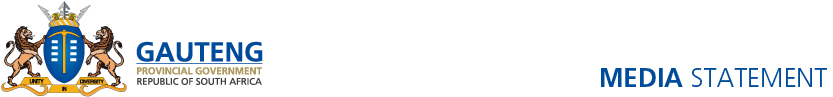 Gauteng government provides transport for Mama Winnie’s funeral 13 April 2018The Gauteng Provincial Government has arranged transport for the funeral service of Mama Winnie Madikizela Mandela on Saturday, 14 April 2018 at Orlando Stadium.   Six hundred busses have been allocated equitably to all five regions; Tshwane, Johannesburg, West Rand, Sedibeng and Ekurhuleni.The busses are to be used by all mourners requiring transport to attend the funeral service of Mama Winnie Madikizela Mandela.  Details of the bus allocations and pick up locations may be obtained from the government websites www.gauteng.gov.za and the mass media.PICKUP POINTS FOR WEST RAND:  100 BUSES PICK UP POINTS FOR EKURHULENI:  BUSES 120PICKUP POINTS FOR SEDIBENG: 120 BUSES PICKUP POINTS FOR JOHANNESBURG: 150 BUSES PICKUP POINTS FOR TSHWANE: 94 BUSES All buses will be at the first pickup point at 4:00am and are all expected to arrive at Orlando Stadium by 7:30am.  For further details and enquiries please contact Ms Matshidiso Mokoena at 0835078049 and Clifford Legodi at 0824476617Issued by the Gauteng Provincial GovernmentFor media enquiries contact Thabo Masebe, Head of Communication of the Provincial Government on 0824108087 or Thabo.Masebe@gauteng.gov.za For media releases, speeches and news visit www.gauteng.gov.za       Premier’s Hotline 08600 11000 (For service delivery related complaints)Pickup Point Number of BusesMerafong Civic Centre30 Buses Mogale City Town Hall 35 BusesRandfontein Municipality Offices 35 BusesPickup Point Number of BusesGermiston Civic Centre16 BusesTembisa Mall, Rabasotho13 BusesKempton Park Civic Centre16 Buses Benoni CCC86 Elston Avenue, Benoni11 BusesLesedi Shopping Centre, Vosloorus16 Buses DH Williams Hall, Katlehong14 Buses Faranani Multipurpose Centre, Tsakane 13 BusesKwa Thema Civic Centre11 BusesDaveyton Mall11 Buses Pickup Point Number of BusesMidvaal – all buses to assemble at Sicelo Stadium, Jantene stop sign, Jantene shops.James Dickenson House10 Loch Street Office No 4Meyerton20 Buses Sebokeng 21082, Zone 14 Industrial Park, Sebokeng30 Buses Evaton  Mafatsane 2845 Union Road, Council offices (Building)MafatsaneEvaton30 Buses LesediOld Mutual Building56 Jacobs Street 1st Floor. HeidelburgDevon Foschville 10 Buses 1 Bus 1 Bus Vereeniging1 Senator, Marks Avenue, Vereeniging2 Buses to Ward 11 2 Buses 1 must go to Ward 2110 Buses Vanderbijl Park, Bophelong Community Hall 8 Buses Bophelong Community Hall Boitshepiville Market Square Sharpeville  10 Buses Pickup Point Number of BusesOrange Farm15747 Extension 4Orange Farm, Multipurpose hall 15 Buses Lenasia 57 Gemsbok Street 1st floor Twin Corner Lenasia15 Buses KliptownKliptown Taxi Rank Shop no 19 Kliptown4 BusesProtea GlenBoxer Shopping Complex next to Protea Glen Mall 11 Buses Roodepoort City Hall 05 Buses Great Sophia TownCnr 13thth Street & Main Road Dela Rey Roodepoort7 BusesDobsonvilleKopanang Community Hall 2332 Luthuli Street Dobsonville16 Buses Zola Office Next to Jabulani Mall12 BusesIpelegengIpelegeng Com Centre, Cnr Phera & Khumalo, White City Jabavu4 Buses Diepkloof7450 Zwelitsha Street  Zone 1,Diepkloof10 BusesJHB South218 Tramway Street Kenilworth2 BusesMassa HouseGhandi SquareJohannesburg13 Buses Alex  Sankopano Cnr 12th Avenue & Rev Sam Buti Street, Alexandra14 BusesLord KhanyileCommunity Hall 15 Buses Diepsloot Police Station 5 Buses2nd Avenue  Roma Church, Alexandra 1 Buses Rosebank next to Mercedes-Benz 1 Bus Pickup Point Number of BusesMawiga Indoor Sports Ground 14 Buses Mamelodi  @ Municipal Offices in Mamelodi 14 Buses Hammanskraal, Temba Urban Council 14 Buses Tshwane Central, City Hall 5 Buses Soshanguve, Bodibeng Library 14 Buses Atteridgeville Mini-Munitoria 14 Buses BronkhorspruitForum Building, Bronkhorspruit  10 Buses CenturionOlievenhoutbosch Community Centre  9 Buses Cnr Paul Kruger/Bosman @ 5h30 then Move to Tembisa Shoprite Usave Hospital View then then Carlton Centre, Johannesburg1 Bus (Special for Soccer Fans)Orlando Stadium to different region (reserved for people who get lost after the event) 1 bus per region 5 Buses 